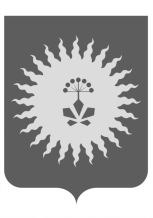 АДМИНИСТРАЦИЯ                                    АНУЧИНСКОГО МУНИЦИПАЛЬНОГО ОКРУГАПРИМОРСКОГО КРАЯП О С Т А Н О В Л Е Н И ЕОб утверждении муниципальной программы «Комплексное развитие сельских территорий Анучинского муниципального округа» на 2022-2026 годыРуководствуясь Федеральным законом от 06.10.2003 № 131-ФЗ «Об общих принципах организации местного самоуправления в Российской Федерации», статьей 179 Бюджетного кодекса Российской Федерации, Постановлением Правительства Российской Федерации от 31.05.2019 № 696 «Комплексное развитие сельских территорий», Уставом Анучинского муниципального округа, в целях повышения уровня и качества жизни сельского населения путем развития инженерной, транспортной и социальной инфраструктуры населенных пунктов Анучинского муниципального округа администрация Анучинского муниципального округа Приморского краяПОСТАНОВЛЯЕТУтвердить муниципальную программу «Комплексное развитие сельских территорий Анучинского муниципального округа» на 2022 - 2026 годы (прилагается). Считать утратившим силу постановление администрации Анучинского муниципального района от 30.09.2019 № 556 «Об утверждении муниципальной программы «Комплексное развитие сельских территорий на территории Анучинского муниципального округа на 2020-2024 годы»Общему отделу администрации Анучинского муниципального округа (Бурдейная) опубликовать постановление в средствах массовой информации, разместить на официальном сайте администрации Анучинского муниципального округа Приморского края в информационно-телекоммуникационной сети Интернет.Контроль за исполнением настоящего постановления оставляю за собой.Глава Анучинскогомуниципального округа                                                                С.А. ПонуровскийУтвержденаПостановлением администрации Анучинского муниципального округаПриморского краяот19.08.2021     № 658Муниципальная программа «Комплексное развитие сельских территорий Анучинского муниципального округа» на 2022-2026 годы.Паспорт программы1. Характеристика сферы реализации ПрограммыАнучинский муниципальный округ находится в центральной части Приморского края. Округ граничит на севере со Спасским районом, на северо-западе - с Черниговским, на востоке - с Яковлевским, Чугуевским районами и городом Арсеньев, на юго-востоке - с Партизанским, на юге - с городом Партизанск, на юго-западе - со Шкотовским, на западе - с Михайловским районом.Сеть населенных пунктов в границах района представлена 29 сельскими населенными пунктами с центром в с. Анучино с общей численностью населения 12580 человек. Выгоды экономико-географического положения Анучинского муниципального округа связаны с размещением его на Транссибирской железнодорожной магистрали и близостью автомагистрали федерального значения М60«Хабаровск-Владивосток». Близость к г. Арсеньеву создает благоприятные предпосылки для сбыта сельскохозяйственной продукции и развитию пригородного расселения. Сдерживающим фактором развития района является удаленность от важнейших экономических центров России и Приморского края, сложность осуществления внешних связей, а также низкий уровень освоенности территории. Расстояние от с. Анучино до краевого центра г. Владивостока составляет 240 км по железной дороге и 233 км по автомобильной дороге; до ближайшего большого города (г. Уссурийск) - 130 км по автомобильной дороге, до ближайшего города (г. Арсеньев) - 28 км по автомобильной дороге. Сообщение между населенными пунктами в границах округа осуществляется автомобильным транспортом. Площадь округа - 3885,4 кв. км, что составляет 2,4% площади Приморского края.На протяжении долгих десятилетий до кризиса 90-х годов в Анучинском муниципальном районе работали сельскохозяйственные предприятия (совхозы). Анучинский муниципальный район был сельскохозяйственным. В связи с кризисом в 90-е годы в экономике муниципального района начали развиваться негативные тенденции, которые усилились в связи с длительной кризисной ситуацией в стране. Произошел резкий спад объемов производства в сельском хозяйстве, снижение спроса на рабочую силу во всех отраслях   округа. Были ликвидированы совхозы.	Несмотря на указанное выше, и в настоящее время ведущей отраслью экономики Анучинского муниципального округа, обеспечивающей 40,3 роста валового выпуска продукции (работ и услуг) ежегодно, является сельское хозяйство. В реестре сельскохозяйственных товаропроизводителей состоит 5 сельскохозяйственных организаций, 48 крестьянских (фермерских) хозяйств. 	Разрыв в уровне и качестве жизни в сельской местности в сравнении с городом по-прежнему остается ощутимым. Среднемесячная начисленная заработная плата одного работника Анучинского муниципального округа 43,6 тыс. руб., что составляет 74,9% заработной платы одного работника Приморского края (58,18 тыс. руб.). Низкая оплата труда, необеспеченность объектами инженерной, транспортной и социальной инфраструктуры создают для населения, особенно для молодежи, непривлекательность проживания в сельской местности. Администрации Анучинского муниципального округа для повышения уровня жизни населения в сельской местности необходимо решить следующие проблемы:Создание и обустройство зон отдыха, спортивных и детских площадок в сёлах Анучинского муниципального округа; Организация освещения территорий (улицы сельских населенных пунктов) Анучинского муниципального округа; Обустройство общественных колодцев в сёлах Анучинского муниципального округа;Улучшение состояния улично-дорожной сети по направлению к общественно значимым объектам, объектам агропромышленного комплекса;Решение проблемы сбора и транспортирования твердых коммунальных отходов на территории Анучинского муниципального округа; Увеличение количества контейнерных площадок, размещенных на территории Анучинского муниципального округа; Обеспечение граждан жильем надлежащего качества, закрепление кадров на селе;Обеспечение населения качественной питьевой водой;Повышение надежности функционирования систем коммунальной инфраструктуры; Развитие инженерной инфраструктуры;Развитие социальной инфраструктуры (строительство дошкольного учреждения, реконструкция здания под дошкольное учреждение и сельский дом культуры);Низкий уровень комфортности проживания в сельской местности влияет на миграционные настроения сельского населения. Одной из мер решения проблем муниципального округа – участие в государственных программах.Для обеспечения устойчивого социально-экономического развития сельских территорий необходимо усилить поддержку социального и инженерного обустройства населенных пунктов, расположенных в сельской местности, расширение рынка труда, развитие процессов самоуправления и на этой основе повысить качество и активизацию человеческого потенциала.Объективные особенности развития сельских территорий и имеющийся значительный разрыв в уровне и качестве жизни на селе по сравнению с городскими территориями, достижение прогресса в изменении сложившейся ситуации возможно только на условиях использования программно-целевого метода, в том числе постановки задач, определения путей их решения с привлечением средств государственной поддержки из краевого и федерального бюджетов.Муниципальная программа «Комплексное развитие сельских территорий Анучинского муниципального округа» на 2022-2026 годы направлена на сбалансированное решение социальных, экономических и инфраструктурных проблем развития сельских территорий Анучинского муниципального округа (далее – Программа).К основным рискам реализации Программы относятся:- макроэкономические риски, связанные с возможностью ухудшения внутренней и внешней экономической конъюнктуры, замедлением темпов роста экономики и повышением уровня инфляции, и недостаточным уровнем софинансирования из краевого и федерального бюджетов;- финансовые риски, связанные с возможностью возникновения бюджетного дефицита и вследствие этого недостаточным уровнем бюджетного финансирования;- природные риски, связанные с воздействием на жизнедеятельность сельского населения опасных природных явлений.Перечисленные риски могут повлечь невыполнение отдельных мероприятий Программы, что в конечном итоге отразится на выполнении ее показателей.Способом управления рисками, связанными с реализацией Программы, является мониторинг ее реализации, эффективное перераспределение финансовых ресурсов, привлеченных для ее реализации, своевременная корректировка программных мероприятий и индикаторов (показателей).2. Приоритеты муниципальной политикиПриоритеты муниципальной политики в сфере развития сельских территорий, а также механизмы их достижения определяются целями и задачами государственной программы Российской Федерации " Комплексное развитие сельских территорий», утвержденной Постановлением Правительства Российской Федерации от 31 мая 2019 года N 696, стратегией " Социально-экономического развития Анучинского муниципального района до 2025 года», утвержденной постановлением администрации Анучинского муниципального района от 22.01.2013 года № 14, Устава Анучинского муниципального округа. Приоритеты муниципальной политики направлены на повышение уровня и качества жизни сельского населения путём развития инженерной, транспортной и социальной инфраструктуры населенных пунктов Анучинского муниципального округа.3. Цели, задачи ПрограммыВ соответствии со стратегическими приоритетами формируется цели и задачи Программы:-  Повышение уровня комплексного обустройства населенных пунктов, расположенных в сельской местности, объектами инженерной, транспортной и социальной инфраструктуры.- Создание комфортных условий жизнедеятельности в сельской местности, формирование позитивного отношения к сельской местности, к сельскому образу жизни. -  Повышение престижности проживания в сельской местности. -  Улучшения демографической ситуации в Анучинском муниципальном округе.- Создание безопасных условий дорожного движения в населенных пунктах Анучинского муниципального округа.-  Обеспечение граждан жильем надлежащего качества, закрепление кадров на селе. - Улучшения демографической ситуации в Анучинском муниципальном округе.4. Целевые показатели (индикаторы) Программы     Целевые показатели (индикаторы) Программы соответствуют ее приоритетам, целям и задачам.     Для оценки эффективности реализации Программы используются следующие показатели (индикаторы): о плановых значениях индикатора5. Характеристика основных мероприятий Программы         Обобщенная характеристика реализуемых в составе Программы подпрограмм и отдельных мероприятий представлена в Приложение № 16. Механизм реализации Программы6.1. Механизм реализации Программы направлен на эффективное планирование основных мероприятий, координацию действий участников Программы, обеспечение контроля исполнения программных мероприятий, проведение мониторинга состояния работ по выполнению Программы, выработку решений при возникновении отклонения хода работ от плана мероприятий Программы.Механизм реализации Программы основан на обеспечении достижения запланированных результатов и показателей эффективности реализации Программы.6.2.  Реализация мероприятий Программы осуществляется посредством:6.2.1. Составления проектно-сметной документации на выполнение работ по мероприятиям Программы.6.2.2. Осуществления закупок товаров, работ, услуг в порядке, установленном действующим законодательством о контрактной системе в сфере закупок товаров, работ, услуг для обеспечения государственных и муниципальных нужд.6.2.3. Предоставления субсидий из федерального (краевого) бюджета на реализацию муниципальной программы «Комплексное развитие сельских территорий Анучинского муниципального округа» на 2022-2026 годы.6.2.4. Финансирования расходов за счет средств бюджета Анучинского муниципального округа на развитие сельских территорий Анучинского муниципального округа.7. Оценка применения мер регулирования       В целях эффективного осуществления мероприятий муниципальной Программы в ходе её реализации, с учётом ежегодного формирования бюджета на очередной финансовый год и плановый период, ответственный исполнитель муниципальной программы планирует и уточняет затраты местного бюджета на софинансирование Программы «Комплексное развитие сельских территорий Анучинского муниципального округа» на 2022-2026 годы.       Оценка применения мер государственного регулирования в сфере реализации Программы и сведения об основных мерах правового регулирования в сфере реализации Программы приведена в Приложении № 2.8. Информация по ресурсному обеспечению Программы       Информация о ресурсном обеспечении Программы за счет средств бюджета Анучинского муниципального округа и прогнозная оценка привлекаемых на реализацию ее целей средств федерального бюджета, краевого бюджета приведена в Приложении № 3.9. Сроки реализации Программы     Программа реализуется в один этап, в сроки 2022 - 2026 годы.10. Оценка эффективности реализации Программы Предложенные Программой мероприятия позволят решить ряд проблем, связанных с обеспечением граждан жилыми помещениями на территории Анучинского муниципального округа, решением кадрового вопроса.Оценка эффективности реализации Программы проводится по следующим критериям:- степени достижения цели Программы;- степени реализации основных мероприятий (достижения ожидаемых непосредственных результатов их реализации);- степени эффективности использования бюджетных средств.Оценка эффективности реализации Программы проводится ответственным исполнителем по итогам ее исполнения за отчетный финансовый год, а также по итогам завершения реализации Программы.Ответственный исполнитель предоставляет отчетные данные в финансово-экономическое управление администрации Анучинского муниципального округа для проведения мониторинга и оперативного контроля реализации муниципальной программы. В срок до 1 марта года, следующего за отчетным годом, годовой отчет о ходе реализации и оценке эффективности реализации Программы:информацию о степени выполнения мероприятий Программы в соответствии с Приложением № 4. информацию о расходовании бюджетных средств на реализацию Программы в соответствии с Приложением № 5. сведения о достижении значений целевых индикаторов (показателей) Программы в соответствии с Приложением № 6. Приложение №1Приложение № 2       Оценка применения мер государственного регулирования в сфере реализации муниципальной Программы и сведения об основных мерах правового регулирования в сфере реализации муниципальной Программы «Комплексное развитие сельских территорий Анучинского муниципального округа» на 2022 – 2026 годы (наименование муниципальной программы)<*> - объем выпадающих доходов бюджета Анучинского муниципального округа, увеличение расходных обязательств Анучинского МО.Приложение № 3Информацияо ресурсном обеспечении муниципальной программы за счет средств бюджета Анучинского муниципального округа и прогнозная оценка привлекаемых на реализацию ее целей средств федерального бюджета, краевого бюджета «Комплексное развитие сельских территорий» на территории Анучинского муниципального округа» на 2022 – 2026 годы (наименование муниципальной программы)<*> - главный распорядитель бюджетных средств.Приложение № 4Информацияо степени выполнения мероприятий муниципальной программы «Комплексное развитие сельских территорий» на территории Анучинского муниципального округа» на 2022 – 2026 годы (наименование муниципальной программы)Приложение № 5Информацияо расходовании бюджетных средств на реализацию муниципальной программы«Комплексное развитие сельских территорий» на территории Анучинского муниципального округа» на 2022 – 2026годы (наименование муниципальной программы)--------------------------------<*> - заполняется нарастающим итогом с начала года <**> - заполняется нарастающим итогом с начала года.Приложение № 6Сведенияо достижении значений индикаторов (показателей) муниципальной программы «Комплексное развитие сельских территорий» на территории Анучинского муниципального округа» на 2022 – 2026 годы (наименование муниципальной программы)--------------------------------<*> - заполняется нарастающим итогом с начала года (1 квартал, 1 полугодие, 9 месяцев, год).Подпрограмма № 1 «Обеспечение граждан сельских территорий жильёмна территории Анучинского муниципального округа»на 2022 – 2026 годыПАСПОРТ ПОДПРОГРАММЫ Подпрограмма № 2«Мероприятия по благоустройству сельских территорий Анучинского муниципального округа» на 2022 – 2026 годыПАСПОРТ ПОДПРОГРАММЫ Подпрограмма № 3«Развитие транспортной инфраструктуры на сельскихтерриториях Анучинского муниципального округа» на 2022 – 2026 годыПАСПОРТ ПОДПРОГРАММЫПодпрограмма № 4 «Создание и развитие инфраструктуры сельских территорий Анучинского муниципального округа» на 2022 – 2026 годыПАСПОРТ ПОДПРОГРАММЫ 19.08.2021с. Анучино№658Ответственный исполнитель муниципальной программыАдминистрация Анучинского муниципального округа Приморского краяСоисполнители муниципальной программыФинансово-экономическое управление администрации Анучинского муниципального округа; Управление по работе с территориями администрации Анучинского муниципального округа;Казённое учреждение «Муниципальный орган управления образованием Анучинского муниципального округа Приморского края»Правовой отдел администрации Анучинского муниципального округа;Муниципальное казённое учреждение культуры «Информационно-досуговый центр» Анучинского муниципального округа;Структура муниципальной программы:подпрограммы муниципальной программыПодпрограмма № 1 «Обеспечение граждан сельских территорий жильём на территории Анучинского муниципального округа»;Подпрограмма № 2 «Мероприятия по благоустройству сельских территорий Анучинского муниципального округа»; Подпрограмма № 3 «Развитие транспортной инфраструктуры на сельских территориях Анучинского муниципального округа»Подпрограмма № 4 «Создание и развитие инфраструктуры сельских территорий Анучинского муниципального округа» Отдельные мероприятия муниципальной программыРеквизиты нормативных правовых актов, которыми утверждены государственные программы Российской Федерации, Приморского края Постановление Правительства Российской Федерации от 31.05.2019 № 696 «Комплексное развитие сельских территорий» и о внесении изменений в некоторые акты Правительства Российской Федерации».Цель муниципальной программыСоздание комфортных условий проживания и жизнедеятельности в сельской местности, формирование позитивного отношения к сельской местности, сельскому образу жизни Задачи муниципальной программы1) Повышение уровня комплексного обустройства населенных пунктов, расположенных в сельской местности, объектами инженерной, транспортной и социальной инфраструктуры. 2) Создание комфортных условий жизнедеятельности в сельской местности, формирование позитивного отношения к сельской местности, к сельскому образу жизни 3) Повышение престижности проживания в сельской местности.4) Создание безопасных условий дорожного движения в населенных пунктах Анучинского муниципального округа.5) Обеспечение граждан жильем надлежащего качества, закрепление кадров на селе.6) Улучшения демографической ситуации в Анучинском муниципальном округе.Индикаторы (показатели) муниципальной программы- Создание и обустройство спортивных и детских игровых площадок- 1 ед.;- Организация освещение территорий (улицы населенных пунктов)- 10 км;- Организация ливневых стоков- 1км;- Обустройство общественных колодцев и водоразборных колонок- 20 ед.;- Обустройство площадок накопления твердых коммунальных отходов- 25 ед.;- Благоустройство территорий историко-культурных памятников- 12 ед.;- Осуществление реконструкции, капитального ремонта, ремонта автомобильных дорог общего пользования к объектам агропромышленного комплекса- 2,5 км;- Осуществление реконструкции, капитального ремонта, ремонта автомобильных дорог общего пользования, ведущих к объектам, расположенным на сельских территориях, являющихся территориями, на которых реализуются и (или) отобраны к реализации проекты комплексного развития, утвержденные протоколом заседания Комиссии, - 2 км;- Осуществление разработки проектно-сметной документации, прохождение экспертизы ПСД и изысканий на реконструкцию, капитальный ремонт, ремонт автомобильных дорог общего пользования – 1 ед.;- Обеспечение граждан сельских территорий жильём- 23 ед.;- Строительство сетей водоснабжения- 1км;- Проведение капитального ремонта сетей водоснабжения и водоотведения- 4 км;- Увеличение протяженность построенных сетей уличного освещения населенных пунктов на 20 км;- Осуществление разработки проектно-сметной документации, прохождение экспертизы ПСД и изысканий на строительство сетей водоснабжения- 1 ед.;- Осуществление разработки проектно-сметной документации, прохождение экспертизы ПСД и изысканий на строительство здания дошкольного учреждения с. Чернышевка- 1 ед.- Строительство дошкольного образовательного учреждения с. Чернышевка- 1ед.;- Осуществление разработки проектно-сметной документации, прохождение экспертизы ПСД по реконструкции здания бывшего детского дома, расположенного в с. Новогордеевка, ул. Молодёжная, 7,  под дошкольное учреждение с. Новогордеевка- 1 ед.;- Осуществление разработки проектно-сметной документации, прохождение экспертизы ПСД по реконструкции здания бывшего детского дома, расположенного в с. Новогордеевка, ул. Молодёжная, 7, под сельский дом культуры с. Новогордеевка- 1 ед.;- Реконструкция здания бывшего детского дома, расположенного в с. Новогордеевка, ул. Молодёжная, 7, под дошкольное учреждение с. Новогордеевка- 1 ед.; - Реконструкция здания бывшего детского дома, расположенного в с. Новогордеевка, ул. Молодёжная, 7, под сельский дом культуры с. Новогордеевка- 1 ед.;Этапы и сроки реализации муниципальной программыВ один этап, в сроки 2022 - 2026 годыОбъем средств бюджета Анучинского муниципального района на финансирование муниципальной программы и прогнозная оценка привлекаемых на реализацию ее целей средств федерального, краевого бюджетов, внебюджетных источниковОбщий объем средств, необходимых на финансирование мероприятий Программы составляет 489194,9 тыс. руб., в том числе:Объем средств федерального бюджета - 445991,4 тыс. руб., в том числе по годам:2022 год - 12951,4тыс. руб.;2023 год -69840 тыс. руб.;2024 год - 153500тыс. руб.;2025 год - 54500тыс. руб.;2026 год - 155200тыс. руб.;Объем средств краевого бюджета - 5108,4тыс. руб., в том числе по годам:2022 год - 297тыс. руб.;2023 год - 1841,4тыс. руб.;2024 год - 1485тыс. руб.;2025 год - 1188тыс. руб.;2026 год - 297тыс. руб.;Объем средств бюджета Анучинского муниципального округа – 38095,1 тыс. руб., в том числе по годам:2022 год -1606,5тыс. руб.;2023 год -528,6тыс. руб.;2024 год -17725тыс. руб.;2025 год -13522тыс. руб.;2026 год -4713тыс. руб.Ожидаемые результаты реализации муниципальной программы1. Увеличение количества приобретенного (построенного) жилья и улучшение жилищных условий - 23 ед.;2. Увеличение количества созданных и благоустроенных спортивных и детских игровых площадок - 1 ед.;3. Увеличение протяженности освещенных улиц населенных пунктов и повышение уровня социально-инженерного обустройства сельских территорий – 10 км;4.  Увеличение протяженности обустроенных ливневых стоков- 1 км;5. Увеличение количества обустроенных общественных колодцев и водоразборных колонок- 20 ед.;6. Увеличение количества обустроенных площадок накопления твердых коммунальных отходов- 25 ед.;7. Увеличение количества благоустроенных территорий историко-культурных памятников-12 ед.;8.Увеличение протяженности реконструируемых, капитально отремонтированных, отремонтированных автомобильных дорог общего пользования к общественно значимым объектам, расположенным на сельских территориях- 2 км;9.Увеличение протяженности реконструируемых, капитально отремонтированных, отремонтированных автомобильных дорог общего пользования к объектам агропромышленного комплекса, закрепление кадров на селе- 2,5 км;11.Разработана проектно-сметная документация, проведена экспертиза ПСД и изыскания на реконструкцию, капитальный ремонт, ремонт автомобильных дорог общего пользования- 1 ед.;11. Увеличение протяженности построенных сетей водоснабжения и повышение уровня социально-инженерного обустройства сельских территорий- 1 км;12. Увеличение протяженности капитально отремонтированных сетей водоснабжения и водоотведения-4 км;13. Увеличение протяженности построенных сетей уличного освещения населенных пунктов и повышение уровня социально-инженерного обустройства сельских территорий- 20 км;14.Разработана проектно-сметная документация, проведена экспертиза ПСД и изыскания  на строительство здания дошкольного учреждения с. Чернышевка- 1 ед.;15. Постройка дошкольного образовательного учреждения с. Чернышевка- 1 ед.;16. Разработана проектно-сметная документация, прохождение экспертизы ПСД по реконструкции здания бывшего детского дома, расположенного в с. Новогордеевка, ул. Молодёжная, 7 под дошкольное учреждение с. Новогордеевка 1 ед.;17.Разработана проектно-сметная документация, прохождение экспертизы ПСД по реконструкции здания бывшего детского дома, расположенного в с. Новогордеевка, ул. Молодёжная, 7 под сельский дом культуры с. Новогордеевка- 1 ед.;18. Проведена реконструкция здания бывшего детского дома, расположенного в с. Новогордеевка, ул. Молодёжная, 7, под дошкольное учреждение с. Новогордеевка- 1 ед.;19. Проведена реконструкция здания бывшего детского дома, расположенного в с. Новогордеевка, ул. Молодёжная, 7, под сельский дом культуры с. Новогордеевка- 1 ед.;20.Разработана проектно-сметная документация, проведена экспертиза ПСД и изысканий на строительство сетей водоснабжения- 1 ед.;№ п/пНаименование индикатораЕдиница измеренияБазовый период, годБазовый период, годБазовый период, годБазовый период, годБазовый период, год№ п/пНаименование индикатораЕдиница измерения2022 2023 2024 2025 2026Подпрограмма «Обеспечение граждан сельских территорий жильёмна территории Анучинского муниципального округа» на 2022 - 2026 годыПодпрограмма «Обеспечение граждан сельских территорий жильёмна территории Анучинского муниципального округа» на 2022 - 2026 годыПодпрограмма «Обеспечение граждан сельских территорий жильёмна территории Анучинского муниципального округа» на 2022 - 2026 годыПодпрограмма «Обеспечение граждан сельских территорий жильёмна территории Анучинского муниципального округа» на 2022 - 2026 годыПодпрограмма «Обеспечение граждан сельских территорий жильёмна территории Анучинского муниципального округа» на 2022 - 2026 годыПодпрограмма «Обеспечение граждан сельских территорий жильёмна территории Анучинского муниципального округа» на 2022 - 2026 годыПодпрограмма «Обеспечение граждан сельских территорий жильёмна территории Анучинского муниципального округа» на 2022 - 2026 годы1.1.Обеспечение граждан сельских территорий жильёмКвартир,домов44555Подпрограмма «Мероприятия по благоустройству сельских территорий Анучинского муниципального округа» на 2022 - 2026 годыПодпрограмма «Мероприятия по благоустройству сельских территорий Анучинского муниципального округа» на 2022 - 2026 годыПодпрограмма «Мероприятия по благоустройству сельских территорий Анучинского муниципального округа» на 2022 - 2026 годыПодпрограмма «Мероприятия по благоустройству сельских территорий Анучинского муниципального округа» на 2022 - 2026 годыПодпрограмма «Мероприятия по благоустройству сельских территорий Анучинского муниципального округа» на 2022 - 2026 годыПодпрограмма «Мероприятия по благоустройству сельских территорий Анучинского муниципального округа» на 2022 - 2026 годыПодпрограмма «Мероприятия по благоустройству сельских территорий Анучинского муниципального округа» на 2022 - 2026 годы2.1.Создание и обустройство спортивных и детских игровых площадок Ед.001002.2.Организация освещения территории (улицы населенных пунктов)км005502.3.Организация ливневых стоковкм001002.4.Обустройство общественных колодцев и водоразборных колонокЕд.00101002.5.Обустройство площадок накопления твердых коммунальных отходовЕд.2500002.6.Благоустройство территории историко-культурных памятниковЕд.120000Подпрограмма «Развитие транспортной инфраструктуры на сельских территориях Анучинского муниципального округа» на 2022 - 2026 годыПодпрограмма «Развитие транспортной инфраструктуры на сельских территориях Анучинского муниципального округа» на 2022 - 2026 годыПодпрограмма «Развитие транспортной инфраструктуры на сельских территориях Анучинского муниципального округа» на 2022 - 2026 годыПодпрограмма «Развитие транспортной инфраструктуры на сельских территориях Анучинского муниципального округа» на 2022 - 2026 годыПодпрограмма «Развитие транспортной инфраструктуры на сельских территориях Анучинского муниципального округа» на 2022 - 2026 годыПодпрограмма «Развитие транспортной инфраструктуры на сельских территориях Анучинского муниципального округа» на 2022 - 2026 годыПодпрограмма «Развитие транспортной инфраструктуры на сельских территориях Анучинского муниципального округа» на 2022 - 2026 годы3.1.Осуществление реконструкции, капитального ремонта, ремонта автомобильных дорог общего пользования, ведущих к объектам, расположенным на сельских территориях, являющихся территориями, на которых реализуются и (или) отобраны к реализации проекты комплексного развития, утвержденные протоколом заседания Комиссиикм000203.2.Осуществление реконструкции, капитального ремонта, ремонта автомобильных дорог общего пользования к объектам агропромышленного комплексакм002,5003.3.Разработка проектно-сметной документации, прохождение экспертизы ПСД и изысканий на реконструкцию, капитальный ремонт, ремонт автомобильных дорог общего пользованияед.01000Подпрограмма «Создание и развитие инфраструктуры сельских территорий Анучинского муниципального округа» на 2022 – 2026Подпрограмма «Создание и развитие инфраструктуры сельских территорий Анучинского муниципального округа» на 2022 – 2026Подпрограмма «Создание и развитие инфраструктуры сельских территорий Анучинского муниципального округа» на 2022 – 2026Подпрограмма «Создание и развитие инфраструктуры сельских территорий Анучинского муниципального округа» на 2022 – 2026Подпрограмма «Создание и развитие инфраструктуры сельских территорий Анучинского муниципального округа» на 2022 – 2026Подпрограмма «Создание и развитие инфраструктуры сельских территорий Анучинского муниципального округа» на 2022 – 2026Подпрограмма «Создание и развитие инфраструктуры сельских территорий Анучинского муниципального округа» на 2022 – 20264.1.Строительство сетей водоснабжениякм010004.2.Проведение капитального ремонта сетей водоснабжения и водоотведениякм011,51,504.3.Строительство уличных сетей освещения населенных пунктовкм444444.4.Разработка проектно-сметной документации, прохождение экспертизы ПСД и изысканий на строительство здания дошкольного учреждения с. Чернышевка     ед.000104.5.Строительство дошкольного образовательного учреждения с. Чернышевка    ед.000014.6.Разработка проектно-сметной документации, прохождение экспертизы ПСД по реконструкции здания бывшего детского дома, расположенного в с. Новогордеевка, ул. Молодёжная, 7, под дошкольное учреждение с. Новогордеевкаед.010004.7.Разработка проектно-сметной документации, прохождение экспертизы ПСД по реконструкции здания бывшего детского дома, расположенного в с. Новогордеевка, ул. Молодёжная, 7, под сельский дом культуры с. Новогордеевкаед.010004.8.Реконструкция здания бывшего детского дома, расположенного в с. Новогордеевка, ул. Молодёжная, 7, под дошкольное учреждение с. Новогордеевкаед.001004.9.Реконструкция здания бывшего детского дома, расположенного в с. Новогордеевка, ул. Молодёжная, 7, под сельский дом культуры с. Новогордеевкаед.001004.10.Разработка проектно-сметной документации, проведение экспертизы ПСД и изысканий на строительство сетей водоснабжения ед.01000№ п/пНаименование подпрограммы, основного мероприятия подпрограммы, отдельного мероприятия программыОтветственный исполнитель, соисполнителиСрок Срок Срок Ожидаемый результат (краткое описание)Ожидаемый результат (краткое описание)Связь с показателями муниципальной программыСвязь с показателями муниципальной программы№ п/пНаименование подпрограммы, основного мероприятия подпрограммы, отдельного мероприятия программыОтветственный исполнитель, соисполнителиНначала реализации подпрограммы,отдельного мероприятияОкончания реализации подпрограммы,отдельного мероприятия№ п/пНаименование подпрограммы, основного мероприятия подпрограммы, отдельного мероприятия программыОтветственный исполнитель, соисполнители1234566771Подпрограмма № 1 «Обеспечение граждан сельских территорий жильём на территории Анучинского муниципального округа»11.1Обеспечение граждан сельских территорий жильём (Предоставление субсидий в размере 1% социальной выплаты семьям, участвующим в улучшении жилищных условий на селе, включённых в сводный список по Анучинскому муниципальному округу и в список по Приморскому краю. Социальная выплата производится согласно Положению, утвержденному Постановлением Правительства РФ от 31.05.2019 № 696 «Об утверждении государственной программы РФ «Комплексное развитие сельских территорий» и о внесении изменений в некоторые акты Правительства РФ»)Финансово-экономическое управление администрации Анучинского муниципального округа   2022    2026Увеличение количества приобретенного (построенного) жилья и улучшение жилищных условийУвеличение количества приобретенного (построенного) жилья и улучшение жилищных условийУдовлетворение потребностей граждан в улучшении жилищных условий (агропромышленный   комплекс, социальная сфера) и закрепление кадров на селе -23;Удовлетворение потребностей граждан в улучшении жилищных условий (агропромышленный   комплекс, социальная сфера) и закрепление кадров на селе -23;Подпрограмма № 2 «Мероприятия по благоустройству сельских территорий Анучинского муниципального округа»; 22.1Создание и обустройство спортивных и детских игровых площадок Отдел жизнеобеспечения администрации Анучинского муниципального округа20222026Увеличение количества созданных и благоустроенных спортивных и детских игровых площадок Увеличение количества созданных и благоустроенных спортивных и детских игровых площадок Создание и обустройство спортивных и детских игровых площадок-1 ед.;Создание и обустройство спортивных и детских игровых площадок-1 ед.;22.2Организация освещение территорий (улицы населенных пунктов)Отдел жизнеобеспечения администрации Анучинского муниципального округа20222026Увеличение протяженности освещенных улиц населенных пунктов и повышение уровня социально-инженерного обустройства сельских территорий Увеличение протяженности освещенных улиц населенных пунктов и повышение уровня социально-инженерного обустройства сельских территорий Освещение улиц населенных пунктов-10кмОсвещение улиц населенных пунктов-10км22.3Организация ливневых стоковОтдел жизнеобеспечения администрации Анучинского муниципального округа20222026Увеличение протяженности обустроенных ливневых стоковУвеличение протяженности обустроенных ливневых стоковОбустройство ливневых стоков-1кмОбустройство ливневых стоков-1км22.42Обустройство общественных колодцев и водоразборных колонокОтдел жизнеобеспечения администрации Анучинского муниципального округа20222026Увеличение количества обустроенных общественных колодцев и водоразборных колонокУвеличение количества обустроенных общественных колодцев и водоразборных колонокОбустройство общественных колодцев и водоразборных колонок-20ед.Обустройство общественных колодцев и водоразборных колонок-20ед.22.5Обустройство площадок накопления твердых коммунальных отходовОтдел жизнеобеспечения администрации Анучинского муниципального округа20222026Увеличение количества обустроенных площадок накопления твердых коммунальных отходовУвеличение количества обустроенных площадок накопления твердых коммунальных отходовОбустройство площадок накопления твердых коммунальных отходов-25 ед.Обустройство площадок накопления твердых коммунальных отходов-25 ед.22.6Благоустройство территорий историко-культурных памятниковМКУК «ИДЦ» Анучинского муниципального округа20222026Увеличение количества благоустроенных территорий историко-культурных памятниковУвеличение количества благоустроенных территорий историко-культурных памятниковБлагоустройство территорий историко-культурных памятников-12 ед.Благоустройство территорий историко-культурных памятников-12 ед.Подпрограмма № 3 «Развитие транспортной инфраструктуры на сельских территориях Анучинского муниципального округа»333.1Осуществление реконструкции, капитального ремонта, ремонта автомобильных дорог общего пользования, ведущих к объектам, расположенным на сельских территориях, являющихся территориями, на которых реализуются и (или) отобраны к реализации проекты комплексного развития, утвержденные протоколом заседания КомиссииОтдел жизнеобеспечения администрации Анучинского муниципального округа;20222026Увеличение протяженности реконструируемых, капитально отремонтированных, отремонтированных автомобильных дорог общего пользования к общественно значимым объектам, расположенным на сельских территорияхУвеличение протяженности реконструируемых, капитально отремонтированных, отремонтированных автомобильных дорог общего пользования к общественно значимым объектам, расположенным на сельских территорияхОсуществление реконструкции, капитального ремонта, ремонта автомобильных дорог общего пользования, ведущих к объектам, расположенным на сельских территориях-2 кмОсуществление реконструкции, капитального ремонта, ремонта автомобильных дорог общего пользования, ведущих к объектам, расположенным на сельских территориях-2 км33.2Осуществление реконструкции, капитального ремонта, ремонта автомобильных дорог общего пользования к объектам агропромышленного комплексаОтдел жизнеобеспечения администрации Анучинского муниципального округа;20222026Увеличение протяженности реконструируемых, капитально отремонтированных, отремонтированных автомобильных дорог общего пользования к объектам агропромышленного комплекса, закрепление кадров на селеУвеличение протяженности реконструируемых, капитально отремонтированных, отремонтированных автомобильных дорог общего пользования к объектам агропромышленного комплекса, закрепление кадров на селеОсуществление реконструкции, капитального ремонта, ремонта автомобильных дорог общего пользования к объектам агропромышленного комплекса-2,5 кмОсуществление реконструкции, капитального ремонта, ремонта автомобильных дорог общего пользования к объектам агропромышленного комплекса-2,5 км3.3.Разработка проектно-сметной документации, прохождение экспертизы ПСД и изысканий на реконструкцию, капитальный ремонт, ремонт автомобильных дорог общего пользованияОтдел жизнеобеспечения администрации Анучинского муниципального округа;20222026Разработана проектно-сметная документация, проведена экспертиза ПСД и изыскания на реконструкцию, капитальный ремонт, ремонт автомобильных дорог общего пользованияРазработана проектно-сметная документация, проведена экспертиза ПСД и изыскания на реконструкцию, капитальный ремонт, ремонт автомобильных дорог общего пользованияРазработка проектно-сметной документации, прохождение экспертизы ПСД и изысканий на реконструкцию, капитальный ремонт, ремонт автомобильных дорог общего пользования – 1ед.Разработка проектно-сметной документации, прохождение экспертизы ПСД и изысканий на реконструкцию, капитальный ремонт, ремонт автомобильных дорог общего пользования – 1ед.Подпрограмма № 4 «Создание и развитие инфраструктуры сельских территорий Анучинского муниципального округа» 44.1.Строительство сетей водоснабженияОтдел жизнеобеспечения администрации Анучинского муниципального округа;20222026Увеличение протяженности построенных сетей водоснабжения и повышение уровня социально-инженерного обустройства сельских территорийУвеличение протяженности построенных сетей водоснабжения и повышение уровня социально-инженерного обустройства сельских территорийСтроительство сетей водоснабжения – 1кмСтроительство сетей водоснабжения – 1км44.2.Проведение капитального ремонта сетей водоснабжения и водоотведенияОтдел жизнеобеспечения администрации Анучинского муниципального округа;20222026Увеличение протяженности капитально отремонтированных сетей водоснабжения и водоотведения Увеличение протяженности капитально отремонтированных сетей водоснабжения и водоотведения Проведение капитального ремонта сетей водоснабжения и водоотведения- 4кмПроведение капитального ремонта сетей водоснабжения и водоотведения- 4км4.3.Строительство уличных сетей освещения населенных пунктовОтдел жизнеобеспечения администрации Анучинского муниципального округа;20222026Увеличение протяженности построенных сетей уличного освещения населенных пунктов и повышение уровня социально-инженерного обустройства сельских территорий.Увеличение протяженности построенных сетей уличного освещения населенных пунктов и повышение уровня социально-инженерного обустройства сельских территорий.Строительство уличных сетей освещения населенных пунктов – 20кмСтроительство уличных сетей освещения населенных пунктов – 20км4.4Разработка проектно-сметной документации, проведение экспертизы ПСД и изысканий на строительство здания дошкольного учреждения с. ЧернышевкаКУ МОУО20222026Разработана проектно-сметная документация, проведена экспертиза ПСД и изыскания  на строительство здания дошкольного учреждения с. ЧернышевкаРазработана проектно-сметная документация, проведена экспертиза ПСД и изыскания  на строительство здания дошкольного учреждения с. ЧернышевкаРазработка проектно-сметная документация, проведение экспертизы ПСД на строительство здания дошкольного учреждения с. Чернышевка- 1 ед.Разработка проектно-сметная документация, проведение экспертизы ПСД на строительство здания дошкольного учреждения с. Чернышевка- 1 ед.Строительство дошкольного образовательного учреждения с. ЧернышевкаКУ МОУО20222026Постройка дошкольного образовательного учреждения с. Чернышевка Постройка дошкольного образовательного учреждения с. Чернышевка Строительство дошкольного образовательного учреждения с. Чернышевка- 1едСтроительство дошкольного образовательного учреждения с. Чернышевка- 1едРазработка проектно-сметной документации по реконструкции здания бывшего детского дома, расположенного в с. Новогордеевка, ул. Молодёжная, 7 под дошкольное учреждение с. НовогордеевкаКУ МОУО20222026Разработана проектно-сметная документация, прохождение экспертизы ПСД по реконструкции здания бывшего детского дома, расположенного в с. Новогордеевка, ул. Молодёжная, 7 под дошкольное учреждение с. НовогордеевкаРазработана проектно-сметная документация, прохождение экспертизы ПСД по реконструкции здания бывшего детского дома, расположенного в с. Новогордеевка, ул. Молодёжная, 7 под дошкольное учреждение с. НовогордеевкаРазработка проектно-сметной документации, прохождение экспертизы ПСД по реконструкции здания бывшего детского дома, расположенного в с. Новогордеевка, ул. Молодёжная, 7,  под дошкольное учреждение с. Новогордеевка- 1 ед.Разработка проектно-сметной документации, прохождение экспертизы ПСД по реконструкции здания бывшего детского дома, расположенного в с. Новогордеевка, ул. Молодёжная, 7,  под дошкольное учреждение с. Новогордеевка- 1 ед.Разработка проектно-сметной документации по реконструкции здания бывшего детского дома, расположенного в с. Новогордеевка, ул. Молодёжная, 7, под сельский дом культуры с. НовогордеевкаМКУК «ИДЦ» Анучинского муниципального округа20222026Разработана проектно-сметная документация, прохождение экспертизы ПСД по реконструкции здания бывшего детского дома, расположенного в с. Новогордеевка, ул. Молодёжная, 7 под сельский дом культуры с. НовогордеевкаРазработана проектно-сметная документация, прохождение экспертизы ПСД по реконструкции здания бывшего детского дома, расположенного в с. Новогордеевка, ул. Молодёжная, 7 под сельский дом культуры с. НовогордеевкаРазработка проектно-сметной документации, прохождение экспертизы ПСД по реконструкции здания бывшего детского дома, расположенного в с. Новогордеевка, ул. Молодёжная, 7, под сельский дом культуры с. НовогордеевкаРазработка проектно-сметной документации, прохождение экспертизы ПСД по реконструкции здания бывшего детского дома, расположенного в с. Новогордеевка, ул. Молодёжная, 7, под сельский дом культуры с. НовогордеевкаРеконструкция здания бывшего детского дома, расположенного в с. Новогордеевка, ул. Молодёжная, 7, под дошкольное учреждение с. Новогордеевка КУ МОУО20222026Проведена реконструкция здания бывшего детского дома, расположенного в с. Новогордеевка, ул. Молодёжная, 7, под дошкольное учреждение с. НовогордеевкаПроведена реконструкция здания бывшего детского дома, расположенного в с. Новогордеевка, ул. Молодёжная, 7, под дошкольное учреждение с. НовогордеевкаРеконструкция здания бывшего детского дома, расположенного в с. Новогордеевка, ул. Молодёжная, 7, под дошкольное учреждение с. Новогордеевка- 1 ед.Реконструкция здания бывшего детского дома, расположенного в с. Новогордеевка, ул. Молодёжная, 7, под дошкольное учреждение с. Новогордеевка- 1 ед.Реконструкция здания бывшего детского дома, расположенного в с. Новогордеевка, ул. Молодёжная, 7, под сельский дом культуры с. НовогордеевкаМКУК «ИДЦ» Анучинского муниципального округа20222026Проведена реконструкция здания бывшего детского дома, расположенного в с. Новогордеевка, ул. Молодёжная, 7, под сельский дом культуры с. НовогордеевкаПроведена реконструкция здания бывшего детского дома, расположенного в с. Новогордеевка, ул. Молодёжная, 7, под сельский дом культуры с. НовогордеевкаРеконструкция здания бывшего детского дома, расположенного в с. Новогордеевка, ул. Молодёжная, 7, под сельский дом культуры с. Новогордеевка- 1 ед.Реконструкция здания бывшего детского дома, расположенного в с. Новогордеевка, ул. Молодёжная, 7, под сельский дом культуры с. Новогордеевка- 1 ед.Разработка проектно-сметной документации, прохождение экспертизы ПСД и изысканий на строительство сетей водоснабженияОтдел жизнеобеспечения администрации Анучинского муниципального округа;Управление по работе с территориями администрации Анучинского муниципального округа 20222026Разработана проектно-сметная документация, проведена экспертиза ПСД и изысканий на строительство сетей водоснабженияРазработана проектно-сметная документация, проведена экспертиза ПСД и изысканий на строительство сетей водоснабженияРазработка проектно-сметной документации, прохождение экспертизы ПСД и изысканий на строительство сетей водоснабжения- 1 ед.Разработка проектно-сметной документации, прохождение экспертизы ПСД и изысканий на строительство сетей водоснабжения- 1 ед.N п/пНаименование меры государственного регулированияОбъем доходов/расходов Анучинского муниципального округа <*> (тыс. руб.)Финансовая оценка результатов применения мер государственного регулирования (тыс. руб.), годыФинансовая оценка результатов применения мер государственного регулирования (тыс. руб.), годыФинансовая оценка результатов применения мер государственного регулирования (тыс. руб.), годыФинансовая оценка результатов применения мер государственного регулирования (тыс. руб.), годыФинансовая оценка результатов применения мер государственного регулирования (тыс. руб.), годыКраткое обоснование необходимости применения мер государственного регулирования для достижения цели муниципальной программыN п/пНаименование меры государственного регулированияОбъем доходов/расходов Анучинского муниципального округа <*> (тыс. руб.)20222023202420252026Краткое обоснование необходимости применения мер государственного регулирования для достижения цели муниципальной программы1234567891.Изменения в муниципальную программу «Комплексное развитие сельских территорий» на территории Анучинского муниципального округа» на 2022-2026 годы, касающиеся внесения уточнений объемовсофинансирования0,00,00,00,00,00,0Будет обусловлена:изменениями федерального законодательства;изменениями регионального законодательства;принятыми муниципальными правовыми актами.N п/пНаименование подпрограммы, основного мероприятия подпрограммы, отдельного мероприятия программыОтветственный исполнитель, соисполнитель/ГРБС <*> основного мероприятия подпрограммы, отдельного мероприятия программыИсточник ресурсного обеспеченияКод бюджетной классификацииКод бюджетной классификацииКод бюджетной классификацииКод бюджетной классификацииОценка расходовОценка расходовОценка расходовОценка расходовОценка расходовОценка расходовОценка расходовN п/пНаименование подпрограммы, основного мероприятия подпрограммы, отдельного мероприятия программыОтветственный исполнитель, соисполнитель/ГРБС <*> основного мероприятия подпрограммы, отдельного мероприятия программыИсточник ресурсного обеспеченияГРБСРз ПрЦСРВР20222023202420252026202611234567891011121313Подпрограмма № 1 «Обеспечение граждан сельских территорий жильём на территории Анучинского муниципального округа»Подпрограмма № 1 «Обеспечение граждан сельских территорий жильём на территории Анучинского муниципального округа»Подпрограмма № 1 «Обеспечение граждан сельских территорий жильём на территории Анучинского муниципального округа»Подпрограмма № 1 «Обеспечение граждан сельских территорий жильём на территории Анучинского муниципального округа»Подпрограмма № 1 «Обеспечение граждан сельских территорий жильём на территории Анучинского муниципального округа»Подпрограмма № 1 «Обеспечение граждан сельских территорий жильём на территории Анучинского муниципального округа»Подпрограмма № 1 «Обеспечение граждан сельских территорий жильём на территории Анучинского муниципального округа»Подпрограмма № 1 «Обеспечение граждан сельских территорий жильём на территории Анучинского муниципального округа»Подпрограмма № 1 «Обеспечение граждан сельских территорий жильём на территории Анучинского муниципального округа»Подпрограмма № 1 «Обеспечение граждан сельских территорий жильём на территории Анучинского муниципального округа»Подпрограмма № 1 «Обеспечение граждан сельских территорий жильём на территории Анучинского муниципального округа»Подпрограмма № 1 «Обеспечение граждан сельских территорий жильём на территории Анучинского муниципального округа»11.1.Обеспечение граждан сельских территорий жильём (предоставление субсидий в размере 1 % софинансирования социальных выплат) Финансово-экономическое управление администрации Анучинского муниципального округавсего210,0210,0210,0210,0210,0210,011.1.Обеспечение граждан сельских территорий жильём (предоставление субсидий в размере 1 % софинансирования социальных выплат) Финансово-экономическое управление администрации Анучинского муниципального округафедеральный11.1.Обеспечение граждан сельских территорий жильём (предоставление субсидий в размере 1 % софинансирования социальных выплат) Финансово-экономическое управление администрации Анучинского муниципального округакраевой11.1.Обеспечение граждан сельских территорий жильём (предоставление субсидий в размере 1 % софинансирования социальных выплат) Финансово-экономическое управление администрации Анучинского муниципального округабюджет Анучинского муниципального округа210,0210,0210,0210,0210,0210,0Подпрограмма № 2 «Мероприятия по благоустройству сельских территорий Анучинского муниципального округа» Подпрограмма № 2 «Мероприятия по благоустройству сельских территорий Анучинского муниципального округа» Подпрограмма № 2 «Мероприятия по благоустройству сельских территорий Анучинского муниципального округа» Подпрограмма № 2 «Мероприятия по благоустройству сельских территорий Анучинского муниципального округа» Подпрограмма № 2 «Мероприятия по благоустройству сельских территорий Анучинского муниципального округа» Подпрограмма № 2 «Мероприятия по благоустройству сельских территорий Анучинского муниципального округа» Подпрограмма № 2 «Мероприятия по благоустройству сельских территорий Анучинского муниципального округа» Подпрограмма № 2 «Мероприятия по благоустройству сельских территорий Анучинского муниципального округа» Подпрограмма № 2 «Мероприятия по благоустройству сельских территорий Анучинского муниципального округа» Подпрограмма № 2 «Мероприятия по благоустройству сельских территорий Анучинского муниципального округа» Подпрограмма № 2 «Мероприятия по благоустройству сельских территорий Анучинского муниципального округа» Подпрограмма № 2 «Мероприятия по благоустройству сельских территорий Анучинского муниципального округа» Подпрограмма № 2 «Мероприятия по благоустройству сельских территорий Анучинского муниципального округа» Подпрограмма № 2 «Мероприятия по благоустройству сельских территорий Анучинского муниципального округа» Подпрограмма № 2 «Мероприятия по благоустройству сельских территорий Анучинского муниципального округа» 2.1.Создание и обустройство спортивных и детских игровых площадокОтдел жизнеобеспечения администрации Анучинского муниципального округа;Всего0,00,03 500,00,00,00,02.1.Создание и обустройство спортивных и детских игровых площадокОтдел жизнеобеспечения администрации Анучинского муниципального округа;федеральный0,00,02 000,00,00,00,02.1.Создание и обустройство спортивных и детских игровых площадокОтдел жизнеобеспечения администрации Анучинского муниципального округа;краевой0,00,00,00,00,00,02.1.Создание и обустройство спортивных и детских игровых площадокОтдел жизнеобеспечения администрации Анучинского муниципального округа;Бюджет Анучинскогомуниципального округа0,00,01 500,00,00,00,02.2.Организация освещение территорий (улицы населенных пунктов)Отдел жизнеобеспечения администрации Анучинского муниципального округа;Всего0,00,010 000,010 000,00,00,02.2.Организация освещение территорий (улицы населенных пунктов)Отдел жизнеобеспечения администрации Анучинского муниципального округа;федеральный0,00,02 000,02 000,00,00,02.2.Организация освещение территорий (улицы населенных пунктов)Отдел жизнеобеспечения администрации Анучинского муниципального округа;краевой0,00,00,00,00,00,02.2.Организация освещение территорий (улицы населенных пунктов)Отдел жизнеобеспечения администрации Анучинского муниципального округа;Бюджет Анучинскогомуниципального округа0,00,08 000,08 000,00,00,02.3.Организация ливневых стоковОтдел жизнеобеспечения администрации Анучинского муниципального округаВсего0,00,06 000,00,00,00,02.3.Организация ливневых стоковОтдел жизнеобеспечения администрации Анучинского муниципального округафедеральный0,00,02 000,02 000,00,00,02.3.Организация ливневых стоковОтдел жизнеобеспечения администрации Анучинского муниципального округакраевой0,00,00,00,00,00,02.3.Организация ливневых стоковОтдел жизнеобеспечения администрации Анучинского муниципального округаБюджет Анучинскогомуниципального округа0,00,04 000,04 000,00,00,02.4.Обустройство общественных колодцев и водоразборных колонокОтдел жизнеобеспечения администрации Анучинского муниципального округаВсего0,00,03 000,03 000,00,00,02.4.Обустройство общественных колодцев и водоразборных колонокОтдел жизнеобеспечения администрации Анучинского муниципального округафедеральный0,00,02 000,02 000,00,00,02.4.Обустройство общественных колодцев и водоразборных колонокОтдел жизнеобеспечения администрации Анучинского муниципального округакраевой0,00,00,00,00,00,02.4.Обустройство общественных колодцев и водоразборных колонокОтдел жизнеобеспечения администрации Анучинского муниципального округаБюджет Анучинскогомуниципального округа0,00,01 000,01 000,00,00,02.5.Обустройство площадок накопления твердых коммунальных отходовОтдел жизнеобеспечения администрации Анучинского муниципального округаВсего2244,90,00,00,00,02.5.Обустройство площадок накопления твердых коммунальных отходовОтдел жизнеобеспечения администрации Анучинского муниципального округафедеральный1571,40,00,00,00,02.5.Обустройство площадок накопления твердых коммунальных отходовОтдел жизнеобеспечения администрации Анучинского муниципального округакраевой0,00,00,00,00,02.5.Обустройство площадок накопления твердых коммунальных отходовОтдел жизнеобеспечения администрации Анучинского муниципального округаБюджет Анучинскогомуниципального округа673,50,00,00,00,02.6.Благоустройство территорий историко-культурных памятниковМКУК «ИДЦ» Анучинского муниципального округаВсего2400,00,00,00,00,00,02.6.Благоустройство территорий историко-культурных памятниковМКУК «ИДЦ» Анучинского муниципального округафедеральный1680,00,00,00,00,00,02.6.Благоустройство территорий историко-культурных памятниковМКУК «ИДЦ» Анучинского муниципального округакраевой0,00,00,00,00,00,02.6.Благоустройство территорий историко-культурных памятниковМКУК «ИДЦ» Анучинского муниципального округаБюджет Анучинскогомуниципального округа720,00,00,00,00,00,0Подпрограмма № 3 «Развитие транспортной инфраструктуры на сельских территориях Анучинского муниципального округа»Подпрограмма № 3 «Развитие транспортной инфраструктуры на сельских территориях Анучинского муниципального округа»Подпрограмма № 3 «Развитие транспортной инфраструктуры на сельских территориях Анучинского муниципального округа»Подпрограмма № 3 «Развитие транспортной инфраструктуры на сельских территориях Анучинского муниципального округа»Подпрограмма № 3 «Развитие транспортной инфраструктуры на сельских территориях Анучинского муниципального округа»Подпрограмма № 3 «Развитие транспортной инфраструктуры на сельских территориях Анучинского муниципального округа»Подпрограмма № 3 «Развитие транспортной инфраструктуры на сельских территориях Анучинского муниципального округа»Подпрограмма № 3 «Развитие транспортной инфраструктуры на сельских территориях Анучинского муниципального округа»Подпрограмма № 3 «Развитие транспортной инфраструктуры на сельских территориях Анучинского муниципального округа»Подпрограмма № 3 «Развитие транспортной инфраструктуры на сельских территориях Анучинского муниципального округа»Подпрограмма № 3 «Развитие транспортной инфраструктуры на сельских территориях Анучинского муниципального округа»Подпрограмма № 3 «Развитие транспортной инфраструктуры на сельских территориях Анучинского муниципального округа»Подпрограмма № 3 «Развитие транспортной инфраструктуры на сельских территориях Анучинского муниципального округа»Подпрограмма № 3 «Развитие транспортной инфраструктуры на сельских территориях Анучинского муниципального округа»Подпрограмма № 3 «Развитие транспортной инфраструктуры на сельских территориях Анучинского муниципального округа»3.1.Подпрограмма № 3 «Развитие транспортной инфраструктуры на сельских территориях Анучинского муниципального округа»Осуществление реконструкции, капитального ремонта, ремонта автомобильных дорог общего пользования, ведущих к объектам, расположенным на сельских территориях, являющихся территориями, на которых реализуются и (или) отобраны к реализации проекты комплексного развития, утвержденные протоколом заседания КомиссииОтдел жизнеобеспечения администрации Анучинского муниципального округаВсего0,00,00,020000,00,00,03.1.Подпрограмма № 3 «Развитие транспортной инфраструктуры на сельских территориях Анучинского муниципального округа»Осуществление реконструкции, капитального ремонта, ремонта автомобильных дорог общего пользования, ведущих к объектам, расположенным на сельских территориях, являющихся территориями, на которых реализуются и (или) отобраны к реализации проекты комплексного развития, утвержденные протоколом заседания КомиссииОтдел жизнеобеспечения администрации Анучинского муниципального округафедеральный0,00,00,019400,00,00,03.1.Подпрограмма № 3 «Развитие транспортной инфраструктуры на сельских территориях Анучинского муниципального округа»Осуществление реконструкции, капитального ремонта, ремонта автомобильных дорог общего пользования, ведущих к объектам, расположенным на сельских территориях, являющихся территориями, на которых реализуются и (или) отобраны к реализации проекты комплексного развития, утвержденные протоколом заседания КомиссииОтдел жизнеобеспечения администрации Анучинского муниципального округакраевой0,00,00,0594,00,00,03.1.Подпрограмма № 3 «Развитие транспортной инфраструктуры на сельских территориях Анучинского муниципального округа»Осуществление реконструкции, капитального ремонта, ремонта автомобильных дорог общего пользования, ведущих к объектам, расположенным на сельских территориях, являющихся территориями, на которых реализуются и (или) отобраны к реализации проекты комплексного развития, утвержденные протоколом заседания КомиссииОтдел жизнеобеспечения администрации Анучинского муниципального округаБюджет Анучинскогомуниципального округа0,00,00,06,00,00,03.2.Осуществление реконструкции, капитального ремонта, ремонта автомобильных дорог общего пользования к объектам агропромышленного комплексаОтдел жизнеобеспечения администрации Анучинского муниципального округаВсего0,00,030000,00,0,00,03.2.Осуществление реконструкции, капитального ремонта, ремонта автомобильных дорог общего пользования к объектам агропромышленного комплексаОтдел жизнеобеспечения администрации Анучинского муниципального округафедеральный0,00,029100,00,00,00,03.2.Осуществление реконструкции, капитального ремонта, ремонта автомобильных дорог общего пользования к объектам агропромышленного комплексаОтдел жизнеобеспечения администрации Анучинского муниципального округакраевой0,00,0891,00,00,00,03.2.Осуществление реконструкции, капитального ремонта, ремонта автомобильных дорог общего пользования к объектам агропромышленного комплексаОтдел жизнеобеспечения администрации Анучинского муниципального округаБюджет Анучинскогомуниципального округа0,00,09,00,00,00,03.3.Разработка проектно-сметной документации, прохождение экспертизы ПСД и изысканий на реконструкцию, капитальный ремонт, ремонт автомобильных дорог общего пользованияОтдел жизнеобеспечения администрации Анучинского муниципального округаВсего0,010000,00,00,00,00,03.3.Разработка проектно-сметной документации, прохождение экспертизы ПСД и изысканий на реконструкцию, капитальный ремонт, ремонт автомобильных дорог общего пользованияОтдел жизнеобеспечения администрации Анучинского муниципального округафедеральный0,09700,00,00,00,00,03.3.Разработка проектно-сметной документации, прохождение экспертизы ПСД и изысканий на реконструкцию, капитальный ремонт, ремонт автомобильных дорог общего пользованияОтдел жизнеобеспечения администрации Анучинского муниципального округакраевой0,0297,00,00,00,00,03.3.Разработка проектно-сметной документации, прохождение экспертизы ПСД и изысканий на реконструкцию, капитальный ремонт, ремонт автомобильных дорог общего пользованияОтдел жизнеобеспечения администрации Анучинского муниципального округаБюджет Анучинскогомуниципального округа0,03,00,00,00,00,0Подпрограмма № 4 «Создание и развитие инфраструктуры сельских территорий Анучинского муниципального округа»Подпрограмма № 4 «Создание и развитие инфраструктуры сельских территорий Анучинского муниципального округа»Подпрограмма № 4 «Создание и развитие инфраструктуры сельских территорий Анучинского муниципального округа»Подпрограмма № 4 «Создание и развитие инфраструктуры сельских территорий Анучинского муниципального округа»Подпрограмма № 4 «Создание и развитие инфраструктуры сельских территорий Анучинского муниципального округа»Подпрограмма № 4 «Создание и развитие инфраструктуры сельских территорий Анучинского муниципального округа»Подпрограмма № 4 «Создание и развитие инфраструктуры сельских территорий Анучинского муниципального округа»Подпрограмма № 4 «Создание и развитие инфраструктуры сельских территорий Анучинского муниципального округа»Подпрограмма № 4 «Создание и развитие инфраструктуры сельских территорий Анучинского муниципального округа»Подпрограмма № 4 «Создание и развитие инфраструктуры сельских территорий Анучинского муниципального округа»Подпрограмма № 4 «Создание и развитие инфраструктуры сельских территорий Анучинского муниципального округа»Подпрограмма № 4 «Создание и развитие инфраструктуры сельских территорий Анучинского муниципального округа»Подпрограмма № 4 «Создание и развитие инфраструктуры сельских территорий Анучинского муниципального округа»Подпрограмма № 4 «Создание и развитие инфраструктуры сельских территорий Анучинского муниципального округа»Подпрограмма № 4 «Создание и развитие инфраструктуры сельских территорий Анучинского муниципального округа»4.1.Подпрограмма № 4 «Создание и развитие инфраструктуры сельских территорий Анучинского муниципального округа»Строительство сетей водоснабженияОтдел жизнеобеспечения администрации Анучинского муниципального округаВсего0,020000,00,00,00,00,04.1.Подпрограмма № 4 «Создание и развитие инфраструктуры сельских территорий Анучинского муниципального округа»Строительство сетей водоснабженияОтдел жизнеобеспечения администрации Анучинского муниципального округафедеральный0,019400,00,00,00,00,04.1.Подпрограмма № 4 «Создание и развитие инфраструктуры сельских территорий Анучинского муниципального округа»Строительство сетей водоснабженияОтдел жизнеобеспечения администрации Анучинского муниципального округакраевой0,0594,00,00,00,00,04.1.Подпрограмма № 4 «Создание и развитие инфраструктуры сельских территорий Анучинского муниципального округа»Строительство сетей водоснабженияОтдел жизнеобеспечения администрации Анучинского муниципального округаБюджет Анучинскогомуниципального округа0,06,00,00,00,00,04.2.Капитальный ремонт сетей водоснабжения и водоотведенияОтдел жизнеобеспечения администрации Анучинского муниципального округаВсего0,07000,010000,010000,00,00,04.2.Капитальный ремонт сетей водоснабжения и водоотведенияОтдел жизнеобеспечения администрации Анучинского муниципального округафедеральный0,06790,09700,09700,00,00,04.2.Капитальный ремонт сетей водоснабжения и водоотведенияОтдел жизнеобеспечения администрации Анучинского муниципального округакраевой0,0207,9297,0297,00,00,04.2.Капитальный ремонт сетей водоснабжения и водоотведенияОтдел жизнеобеспечения администрации Анучинского муниципального округаБюджет Анучинскогомуниципального округа0,02,13,03,00,00,04.3.Строительство уличных сетей освещения населенных пунктовОтдел жизнеобеспечения администрации Анучинского муниципального округаВсего10000,010000,010000,010000,010000,010000,04.3.Строительство уличных сетей освещения населенных пунктовОтдел жизнеобеспечения администрации Анучинского муниципального округафедеральный9700,09700,09700,09700,09700,09700,04.3.Строительство уличных сетей освещения населенных пунктовОтдел жизнеобеспечения администрации Анучинского муниципального округакраевой297,0297,0297,0297,0297,0297,04.3.Строительство уличных сетей освещения населенных пунктовОтдел жизнеобеспечения администрации Анучинского муниципального округаБюджет Анучинскогомуниципального округа3,03,03,03,03,03,04.4.Разработка проектно-сметной документации, прохождение экспертизы ПСД и изысканий на строительство сетей водоснабженияОтдел жизнеобеспечения администрации Анучинского муниципального округаВсего0,015000,00,00,00,00,04.4.Разработка проектно-сметной документации, прохождение экспертизы ПСД и изысканий на строительство сетей водоснабженияОтдел жизнеобеспечения администрации Анучинского муниципального округафедеральный0,014550,00,00,0,00,04.4.Разработка проектно-сметной документации, прохождение экспертизы ПСД и изысканий на строительство сетей водоснабженияОтдел жизнеобеспечения администрации Анучинского муниципального округакраевой0,0445,50,00,000,00,04.4.Разработка проектно-сметной документации, прохождение экспертизы ПСД и изысканий на строительство сетей водоснабженияОтдел жизнеобеспечения администрации Анучинского муниципального округаБюджет Анучинскогомуниципального округа0,04,50,00,00,00,04.5.Разработка проектно-сметной документации по строительству здания дошкольного учреждения с. ЧернышевкаКУ МОУОВсего0,00,00,010000,000,000,04.5.Разработка проектно-сметной документации по строительству здания дошкольного учреждения с. ЧернышевкаКУ МОУОфедеральный0,00,00,09700,000,000,04.5.Разработка проектно-сметной документации по строительству здания дошкольного учреждения с. ЧернышевкаКУ МОУОкраевой4.5.Разработка проектно-сметной документации по строительству здания дошкольного учреждения с. ЧернышевкаКУ МОУОБюджет Анучинскогомуниципального округа0,00,00,0300,000,0,000,0,04.6.Строительство дошкольного образовательного учреждения с. ЧернышевкаКУ МОУОВсего0,00,00,00,0150000,0150000,04.6.Строительство дошкольного образовательного учреждения с. ЧернышевкаКУ МОУОфедеральный0,00,0,00,0145500,0145500,04.6.Строительство дошкольного образовательного учреждения с. ЧернышевкаКУ МОУОкраевой4.6.Строительство дошкольного образовательного учреждения с. ЧернышевкаКУ МОУОБюджет Анучинскогомуниципального округа0,00,00,00,04500,4500,4.7.Разработка проектно-сметной документации по реконструкции здания под дошкольное учреждение с. НовогордеевкаКУ МОУОВсего00,05000,00,00,00,00,04.7.Разработка проектно-сметной документации по реконструкции здания под дошкольное учреждение с. НовогордеевкаКУ МОУОфедеральный0,04850,000,00,00,00,04.7.Разработка проектно-сметной документации по реконструкции здания под дошкольное учреждение с. НовогордеевкаКУ МОУОкраевой4.7.Разработка проектно-сметной документации по реконструкции здания под дошкольное учреждение с. НовогордеевкаКУ МОУОБюджет Анучинскогомуниципального округа0,0150,00,00,00,00,04.8.Разработка проектно-сметной документации по реконструкции здания под сельский дом культуры с. НовогордеевкаМКУК «ИДЦ» Анучинского муниципального округаВсего0,05000,00,00,00,00,04.8.Разработка проектно-сметной документации по реконструкции здания под сельский дом культуры с. НовогордеевкаМКУК «ИДЦ» Анучинского муниципального округафедеральный0,04850,00,00,00,00,04.8.Разработка проектно-сметной документации по реконструкции здания под сельский дом культуры с. НовогордеевкаМКУК «ИДЦ» Анучинского муниципального округакраевой4.8.Разработка проектно-сметной документации по реконструкции здания под сельский дом культуры с. НовогордеевкаМКУК «ИДЦ» Анучинского муниципального округаБюджет Анучинскогомуниципального округа0,0150,00,00,00,00,04.9.Реконструкция здания под дошкольное учреждение с. НовогордеевкаКУ МОУОВсего00,00,050000,00,00,00,04.9.Реконструкция здания под дошкольное учреждение с. НовогордеевкаКУ МОУОфедеральный0,00,048500,00,00,00,04.9.Реконструкция здания под дошкольное учреждение с. НовогордеевкаКУ МОУОкраевой4.9.Реконструкция здания под дошкольное учреждение с. НовогордеевкаКУ МОУОБюджет Анучинскогомуниципального округа0,00,01500,00,00,00,04.10.Реконструкция здания под сельский дом культуры с. НовогордеевкаМКУК «ИДЦ» Анучинского муниципального округаВсего0,00,050000,00,00,00,04.10.Реконструкция здания под сельский дом культуры с. НовогордеевкаМКУК «ИДЦ» Анучинского муниципального округафедеральный0,00,048500,00,00,00,04.10.Реконструкция здания под сельский дом культуры с. НовогордеевкаМКУК «ИДЦ» Анучинского муниципального округакраевой4.10.Реконструкция здания под сельский дом культуры с. НовогордеевкаМКУК «ИДЦ» Анучинского муниципального округаБюджет Анучинскогомуниципального округа0,00,01500,00,00,00,0Итого:N п/пНаименование подпрограммы, основного мероприятия подпрограммы, отдельного мероприятия программыОтветственный исполнитель, соисполнительПлановая дата окончания реализации мероприятия подпрограммы, отдельного мероприятияФактическая дата окончания реализации мероприятия подпрограммы, отдельного мероприятияЗапланированный результат реализации мероприятия подпрограммы, отдельного мероприятияФактический результат реализации мероприятия подпрограммы, отдельного мероприятияЗаключено контрактов на отчетную дату, тыс. рублейПричины невыполнения/отклонения сроков, и их влияние на ход реализации муниципальной программы123456781.2.3.N п/пНаименование подпрограммы, основного мероприятия подпрограммы, отдельного мероприятия программыИсточники ресурсного обеспеченияКод бюджетной классификацииОценка расходов (в соответствии с муниципальной программой) на текущий годЗапланировано по сводной бюджетной росписи <*>Кассовые расходы, тыс. руб. <**>1.всего1.краевой бюджет (субсидии, субвенции, иные межбюджетные трансферты)1.бюджет Анучинского муниципального округаN п/пИндикатор (показатель) (наименование)Единица измеренияЗначения индикатора (показателя) муниципальной программыЗначения индикатора (показателя) муниципальной программыОбоснование отклонений значений индикатора (показателя) на конец отчетного периода (при наличии)N п/пИндикатор (показатель) (наименование)Единица измеренияотчетный годотчетный период <*>Обоснование отклонений значений индикатора (показателя) на конец отчетного периода (при наличии)1234561.Ответственный исполнитель ПодпрограммыФинансово-экономическое управление Анучинского муниципального округаСоисполнители ПодпрограммыАдминистрация муниципального округаЦель ПодпрограммыОбеспечение граждан жильем надлежащего качества, закрепление кадров на селе.Задачи Подпрограммы- создание условий для включения граждан в сводный список по району для участия в программе по улучшению жилищных условий;- субсидирование в размере 1 % социальных выплат семьям- участникам программы.Показатели муниципальной программы, характеризующие цели и задачи подпрограммыОбеспечение граждан сельских территорий жильём- 23 ед.Сроки реализации ПодпрограммыПодпрограмма реализуется в один этап в сроки 2022-2026 годыОбъем средств бюджета Анучинского муниципального округа на финансирование Программы и прогнозная оценка привлекаемых на реализацию ее целей средств федерального, краевого бюджетов Объем средств бюджетных ассигнований на реализацию программы составляет 1050 тыс. рублей, в том числе:2022 год - 210 тыс. рублей;2023 год - 210 тыс. рублей;2024 год - 210 тыс. рублей;2025 год – 210тыс. рублей;2026 год – 210 тыс. рублейОтветственный исполнитель ПодпрограммыОтдел жизнеобеспечения администрации Анучинского муниципального округа;Соисполнители ПодпрограммыОтдел социального развития администрации Анучинского муниципального округа, Анучинский территориальный отдел управления по работе с территориями администрации Анучинского муниципального округа, Виноградовский территориальный отдел управления по работе с территориями администрации Анучинского муниципального округа, Гражданский территориальный отдел управления по работе с территориями администрации Анучинского муниципального округа, Чернышевский территориальный отдел управления по работе с территориями администрации Анучинского муниципального округа, МКУК «ИДЦ» Анучинского муниципального округаЦель ПодпрограммыСоздание комфортных условий жизнедеятельности в сельской местности, формирование позитивного отношения к сельской местности, сельскому образу жизниЗадачи Подпрограммы1. Повышение уровня комплексного обустройства населенных пунктов Анучинского муниципального округа, расположенных в сельской местности, объектами социальной и инженерной инфраструктуры.2. Реализация общественно значимых проектов по благоустройству сельских территорий, активизация участия граждан, проживающих в сельской местности.Показатели муниципальной программы, характеризующие цели и задачи подпрограммы- Создание и обустройство спортивных и детских игровых площадок- 1 ед.;- Организация освещение территорий (улицы населенных пунктов)- 10 км;- Организация ливневых стоков- 1км;- Обустройство общественных колодцев и водоразборных колонок- 20 ед.;- Обустройство площадок накопления твердых коммунальных отходов- 25 ед.;- Благоустройство территорий историко-культурных памятников- 12 ед.;Сроки реализации ПодпрограммыПодпрограмма реализуется в сроки 2022-2026 годыОбъем средств бюджета Анучинского муниципального округа на финансирование Программы и прогнозная оценка привлекаемых на реализацию ее целей средств федерального, краевого бюджетов Объем средств бюджетных ассигнований на реализацию программы составляет 46144,9 тыс. рублей, в том числе:2022 год - 4644,9 тыс. рублей;2023 год - 0,00 тыс. рублей;2024 год - 22500,00 тыс. рублей;2025 год - 19000тыс. рублей;2026 год -0,0 тыс.руб.Прогнозная оценка средств, привлекаемых на реализацию целей программы составляет:из федерального бюджета, составляет 17251,00 тыс. рублей, в том числе: 2022 год - 3251,00 тыс. рублей; 2023 год - 0,00 тыс. рублей;          2024 год - 8000,00 тыс. рублей           2025 год - 6000,0тыс. рублей;           2026 год - 0,0тыс. рублейиз краевого бюджета, составляет 0,00 тыс. рублей, в том числе:2022 год - 0,0 тыс. рублей;2023 год -0,00 тыс. рублей;          2024 год - 0,00 тыс. рублей          2025 год - 0,0тыс. рублей;          2026 год - 0,0тыс. рублейОтветственный исполнитель ПодпрограммыОтдел жизнеобеспечения администрации Анучинского муниципального округаСоисполнители ПодпрограммыАнучинский территориальный отдел управления по работе с территориями администрации Анучинского муниципального округа, Виноградовский территориальный отдел управления по работе с территориями администрации Анучинского муниципального округа, Гражданский территориальный отдел управления по работе с территориями администрации Анучинского муниципального округа, Чернышевский территориальный отдел управления по работе с территориями администрации Анучинского муниципального округа,Цель ПодпрограммыРазвитие и улучшение транспортной инфраструктуры сельских территорий, приведением в соответствие нормативным требованиям. Задачи Подпрограммы1. Реконструкция, капитальный ремонт, ремонт автомобильных дорог общего пользования с твердым покрытием, ведущих от сети автомобильных дорог общего пользования к общественно значимым объектам, объектам агропромышленного комплекса, расположенных на сельских территориях Анучинского муниципального округа. 2. Создание безопасных условий дорожного движения в населенных пунктах Анучинского муниципального округа.Показатели муниципальной программы, характеризующие цели и задачи подпрограммы-Увеличение протяженности реконструируемых, капитально отремонтированных, отремонтированных автомобильных дорог общего пользования к общественно значимым объектам, расположенным на сельских территориях- 2 км;-Увеличение протяженности реконструируемых, капитально отремонтированных, отремонтированных автомобильных дорог общего пользования к объектам агропромышленного комплекса, закрепление кадров на селе- 2,5 км;-Разработана проектно-сметная документация, проведена экспертиза ПСД и изыскания на реконструкцию, капитальный ремонт, ремонт автомобильных дорог общего пользования- 1 ед.;Сроки реализации ПодпрограммыПодпрограмма реализуется в сроки 2022-2026 годыОбъем средств бюджета Анучинского муниципального округа на финансирование Программы и прогнозная оценка привлекаемых на реализацию ее целей средств федерального, краевого бюджетов Объем средств бюджетных ассигнований на реализацию программы составляет 60 000,00 тыс. рублей, в том числе:2022 год - 0,00 тыс. рублей;2023 год - 10 000,00 тыс. рублей;2024 год - 30 000,00 тыс. рублей;2025 год - 20 000,00 тыс. рублей;2026 год - 0,00 тыс. рублейПрогнозная оценка средств, привлекаемых на реализацию целей программы составляет: из федерального бюджета, составляет 58 200,00 тыс. рублей, в том числе:2022 год - 0,00 тыс. рублей;2023 год - 9 700,00 тыс. рублей;           2024 год - 29 100,00 тыс. рублей;           2025 год - 19 400,00 тыс. рублей;           2026 год - 0,00 тыс. рублейиз краевого бюджета, составляет 1782,00 тыс. рублей, в том числе:2022 год - 0,00 тыс. рублей;2023 год - 297,00 тыс. рублей;           2024 год - 891,00 тыс. рублей;           2025 год -594,00 тыс. рублей;           2026 год - 0,00 тыс. рублейОтветственный исполнитель ПодпрограммыОтдел жизнеобеспечения администрации Анучинского муниципального округаСоисполнители ПодпрограммыАнучинский территориальный отдел управления по работе с территориями администрации Анучинского муниципального округа, Виноградовский территориальный отдел управления по работе с территориями администрации Анучинского муниципального округа, Гражданский территориальный отдел управления по работе с территориями администрации Анучинского муниципального округа, Чернышевский территориальный отдел управления по работе с территориями администрации Анучинского муниципального округа,МКУК «ИДЦ» Анучинского муниципального округа,Казённое учреждение «Муниципальный орган управления образованием Анучинского муниципального округа Приморского края»Цель ПодпрограммыПовышение качества и надежности предоставления жилищно-коммунальных услуг;Создание благоприятных условий для комфортной жизнедеятельности в сельской местностиЗадачи Подпрограммы1.Повышение надежности функционирования систем коммунальной инфраструктуры.2.Развитие инженерной инфраструктуры.3.Обеспечение населения питьевой водой.  4.Предоставление дополнительных мест в дошкольном образовательном учреждении;5.Создание условий дошкольного образования для детей дошкольного возраста;6.Создание условий для развития культуры в сельской местности.Показатели муниципальной программы, характеризующие цели и задачи подпрограммы-Увеличение протяженности построенных сетей водоснабжения и повышение уровня социально-инженерного обустройства сельских территорий- 1 км;-Увеличение протяженности капитально отремонтированных сетей водоснабжения и водоотведения-4 км;-Увеличение протяженности построенных сетей уличного освещения населенных пунктов и повышение уровня социально-инженерного обустройства сельских территорий- 20 км;-Разработана проектно-сметная документация, проведена экспертиза ПСД и изыскания на строительство здания дошкольного учреждения с. Чернышевка- 1 ед.;- Постройка дошкольного образовательного учреждения с. Чернышевка- 1 ед.;- Разработана проектно-сметная документация, прохождение экспертизы ПСД по реконструкции здания бывшего детского дома, расположенного в с. Новогордеевка, ул. Молодёжная, 7 под дошкольное учреждение с. Новогордеевка 1 ед.;-Разработана проектно-сметная документация, прохождение экспертизы ПСД по реконструкции здания бывшего детского дома, расположенного в с. Новогордеевка, ул. Молодёжная, 7 под сельский дом культуры с. Новогордеевка- 1 ед.;- Проведена реконструкция здания бывшего детского дома, расположенного в с. Новогордеевка, ул. Молодёжная, 7, под дошкольное учреждение с. Новогордеевка- 1 ед.;- Проведена реконструкция здания бывшего детского дома, расположенного в с. Новогордеевка, ул. Молодёжная, 7, под сельский дом культуры с. Новогордеевка- 1 ед.;-Разработана проектно-сметная документация, проведена экспертиза ПСД и изысканий на строительство сетей водоснабжения- 1 ед.;Сроки реализации ПодпрограммыПодпрограмма реализуется в сроки 2022-2026 годыОбъем средств бюджета Анучинского муниципального округа на финансирование Программы и прогнозная оценка привлекаемых на реализацию ее целей средств федерального, краевого бюджетов Объем средств бюджетных ассигнований на реализацию программы составляет 382 000,00 тыс. рублей, в том числе:2022 год - 10 000,00 тыс. рублей;2023 год - 62 000,00 тыс. рублей;2024 год - 120 000,00 тыс. рублей;2025 год - 30 000,00 тыс. рублей;2026 год - 160 000,00 тыс. рублейПрогнозная оценка средств, привлекаемых на реализацию целей программы составляет: из федерального бюджета, составляет 370540,00 тыс. рублей, в том числе:2022 год - 9 700,00 тыс. рублей;2023 год - 60140,00 тыс. рублей;2024 год -116400,00 тыс. рублей;           2025 год - 29100,00 тыс. рублей;           2026 год - 155200,00 тыс. рублейиз краевого бюджета, составляет 3326,4 тыс. рублей, в том числе:2022 год - 297,00 тыс. рублей;2023 год -1 544,4 тыс. рублей;2024 год - 594,00 тыс. рублей;           2025 год - 594,00 тыс. рублей;           2026 год - 297,00 тыс. рублей